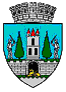 ROMÂNIAJUDEŢUL SATU MARECONSILIUL LOCAL AL MUNICIPIULUI SATU MARE                                          HOTĂRÂREA NR. 338/26.10.2023    privind transmiterea fără plată a dreptului de proprietate asupra imobilului teren în suprafață de 2200 mp, situat în Municipiul Satu Mare, B-dul Independenței, către Parohia Ortodoxă „Buna Vestire” Satu Mare      Consiliul Local al Municipiului Satu Mare,   Având în vedere cererea înaintată de către Parohia Ortodoxă ’’Buna Vestire ’’ Satu Mare cu nr. 28/C/2023 din 13.10.2023, înregistrată la Primăria Municipiului                Satu Mare sub nr. 59900/13.10.2023,   Analizând proiectul de hotărâre înregistrat sub nr. 60258/16.10.2023, referatul de aprobare al inițiatorului, înregistrat sub nr. 60260/16.10.2023, raportul de specialitate al Serviciului Patrimoniu, Concesionări, Închirieri înregistrat sub                                                        nr. 60262/16.10.2023, raportul de specialitate al Serviciului Juridic, înregistrat sub                   nr. 61130/19.10.2023 și avizele comisiilor de specialitate ale Consiliului Local                        Satu Mare,   Ținând seama de prevederile Hotărârii Consiliului Local Satu Mare                                nr. 8/22.03.2001 privind atribuirea suprafeței de 2200 mp, amplasată pe B-dul Independenței în vederea construirii unei Biserici Ortodoxe,    În baza prevederilor :Legii nr. 239/12.07.2007 privind reglementarea regimului juridic al unor bunuri imobile aflate în folosința unităților de cult, art. 41 alin. (1) din Anexa la HG nr. 53/2008, privind recunoașterea Statutului pentru organizarea și funcționarea Bisericii Ortodoxe Române,art. 8 alin. (1) și art. 9 alin. (3) din Legea nr. 489/2006, republicată, privind libertatea religioasă și regimul general al cultelor, art. 36 alin. (2) din Legea 18/1991 a fondului funciar, cu modificările și completările ulterioare,   Luând în considerare prevederile Legii privind normele de tehnică legislativă pentru elaborarea actelor normative nr. 24/2000, republicată, cu modificările şi completările ulterioare,  În temeiul prevederilor art. 129 alin. (2) lit. c), ale art. 139 alin. (2), ale art. 196 alin. (1) lit. a) din O.U.G. nr. 57/2019 privind Codul administrativ, cu modificările și completările ulterioare,   Adoptă prezenta,                                          H O T Ă R Â R E:Art. 1. Se atestă apartenența la domeniul privat al Municipiului Satu Mare a imobilului – teren în suprafață de 2 200 mp, înscris în CF 172997 Satu Mare, cu nr. top 3944/383, situat în Municipiul Satu Mare, B-dul Independenței.Art. 2. Se aprobă transmiterea fără plată a dreptului de proprietate asupra imobilului teren în suprafață de 2 200 mp, înscris în CF nr. 172997  Satu Mare, nr. top 3944/383 Satu Mare, situat în Municipiul Satu Mare, B-dul Independenței, către  Parohia Ortodoxă ’’Buna Vestire ’’.Art. 3. Se interzice înstrăinarea și schimbarea destinației terenului descris la articolul precedent timp de 30 de ani de la data dobândirii dreptului de proprietate sub sancțiunea nulității absolute a actului de transmitere a proprietății și repunerea în situația anterioară.        Art. 4.  Cheltuielile ocazionate de încheierea actului de transmitere a proprietății vor fi suportate de către Parohia Ortodoxă ’’Buna Vestire ’’.         Art. 5. Începând cu data transmiterii dreptului de proprietate în condițiile prezentei hotărâri, Hotărârea de Consiliu Local Satu Mare nr. 8/22.03.2001 și încetează aplicabilitatea.        Art. 6. Se dispune O.C.P.I. Satu Mare înscrierea în evidențele de Publicitate Imobiliară a celor aprobate la art.1 din prezenta hotărâre.          Art. 7. Cu ducerea la îndeplinire a prezentei hotărâri se încredințează Viceprimarul Municipiului Satu Mare, desemnat prin Dispoziția Primarului de a semna acte în formă autentică, Serviciul Patrimoniu Concesionări Închirieri din cadrul aparatului de specialitate al Primarului Municipiului Satu Mare.	Art. 8. Prezenta hotărâre se comunică prin intermediul Secretarului                    General al Municipiului Satu Mare, în termenul prevăzut de lege, Primarului Municipiului Satu Mare, Instituției Prefectului - Județul Satu Mare, Serviciului Patrimoniu Concesionări Închirieri , O.C.P.I. Satu Mare și Parohiei Ortodoxe ’’Buna Vestire ’’ Satu Mare.Președinte de ședință,                                       Contrasemnează    Ressler Ștefan                                                Secretar general,                                                                                 Mihaela Maria RacolțaPrezenta hotărâre a fost adoptată în ședința ordinară cu respectarea prevederilor art. 139 alin. (2) din O.U.G. nr. 57/2019 privind Codul administrativ, cu modificările și completările ulterioare;Redactat în 3 exemplare originale	                                        Total consilieri în funcţie23Nr. total al consilierilor prezenţi21Nr. total al consilierilor absenţi2Voturi pentru21Voturi împotrivă0Abţineri0